STAMFORD ADVOCATE
Tuesday, May 21, 2019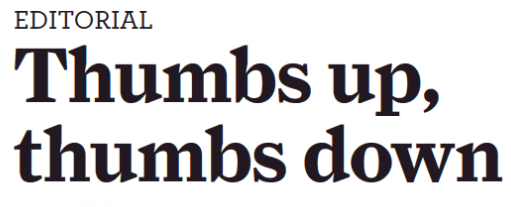 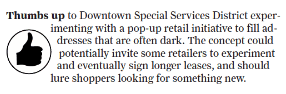 